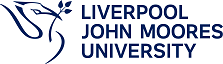 Human ResourcesChange to Grade Review Form Any changes to role responsibility should be management led and in line with strategic plans and objectives.Applications for review must be agreed with the line manager and be supported by the Director of the business area.  The request must also be approved by the Executive Lead (primary budget holder). **This form must be completed by the line manager** Section 1: Role detailsPlease note An increased volume of work will not be considered within this process as this does not affect grade.Duties and responsibilities should have undergone extensive change to such an extent that the current grading evaluation may no longer be applicable.  You must provide sufficient evidence to demonstrate these changes and their impact.You should also provide;A new job description. The current job description.An organisational chart demonstrating lines of accountability relative to the application.The signed application form, together with all associated documentation should be forwarded to the appropriate HR Business Partner, Human Resources, Exchange Station, Tithebarn St, Liverpool, L2 2QP.Section 2: Changes to the roleAre these changes already being carried out by the role holder? YES / NO  Signed ……………………………………………….	Date………………………….Section 3: Director of business areaI support the change in the duties and responsibilities in this role and request a review of the grade of this post. YES / NO ****In the event you do not support this application, as you do not believe there are valid grounds for re-evaluation, you must notify your HR Business Partner and the relevant line manager and explain the reasons for your decision.  In these circumstances you should retain this form and not forward on to the Executive Lead.Name……………………………………………   		Signed ………………………Role title………………………………………..		Date………………………….Section 4: Executive Lead Is funding available for this re-grading?    YES / NO If yes, from which cost centre?..................................Name……………………………………………   		Signed ………………………Role title………………………………………..		Date………………………….The completed and signed review form should then be passed to the appropriate HR Business Partner. Please note if a higher grade is agreed, it will be effective from the date of receipt of the supported Change to Grade Review Form and all its associated documentation into HR.  Retrospective payments in respect of the regrading will not be made.  All changes to grade will be made to the first spinal point of the next grade.School/DepartmentLine Manager name and job titleRole for review titleCurrent gradeCurrent role holder name (s)New role title